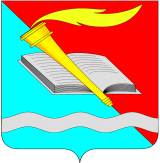 ГЛАВА ФУРМАНОВСКОГО МУНИЦИПАЛЬНОГО РАЙОНАПОСТАНОВЛЕНИЕО назначении и проведении публичных слушаний по проекту внесения изменений  в  правила землепользования и застройки Широковского сельского поселения  Фурмановского муниципального района Ивановской области В соответствии Федеральным законом от 06.10.2003 № 131-ФЗ «Об общих принципах организации местного самоуправления в Российской Федерации», с Градостроительным кодексом Российской Федерации, Уставом Фурмановского муниципального района, Положением о порядке организации и проведения общественных обсуждений или публичных слушаний по вопросам градостроительной деятельности  в  Фурмановском муниципальном  районе Ивановской области от 27.02.2020 № 17ПОСТАНОВЛЯЮ: 	1. Провести публичные слушания по проекту внесения изменений  в правила землепользования и застройки Широковского сельского поселения  Фурмановского муниципального района Ивановской области в отношении территории д. Паньково в период с 30.12.2020 года  по 05.02.2021 года.  Собрание участников публичных слушаний провести 05.02.2021 года в 14:00 ч. по адресу: Ивановская область, Фурмановский район, д. Паньково, у дома  № 13. Время  начала регистрации участников публичных слушаний 13-30, время окончания регистрации участников публичных слушаний 13-55.2. Проект внесения изменений в правила землепользования и застройки Широковского сельского поселения  Фурмановского муниципального района Ивановской области  в официальном источнике опубликования нормативно правовых актов и иной информации «Вестник администрации Фурмановского муниципального района и Совета Фурмановского муниципального района» и  разместить на официальном сайте Фурмановского муниципального района в сети Интернет (furmanov.su. раздел «Градостроительное зонирование»), а также определить его местонахождение по адресу: 155520, Ивановская область, г. Фурманов, ул. Социалистическая, д.15, кабинет18 (отдел архитектуры). Информацию по проекту разместить  на территории Широковского сельского поселения по адресу: Ивановская область, Фурмановский район, с.Широково, д.40 в здании администрации Широковского  сельского поселенияЭкспозицию с материалами  по проекту внесения изменений  по адресу: 155520, Ивановская область, г. Фурманов, ул. Социалистическая, д.15 разместить  в фойе  здании администрации Фурмановского муниципального района в период с 11.01.2021 до 05.02.2021. Время работы экспозиции установить  в рабочие дни  с 9-00 до 17-00.3. Предложения, замечания и рекомендации по обсуждаемому  проекту внесения изменений в правила землепользования и застройки Фурмановского городского поселения  могут быть направлены в письменной или устной форме в ходе проведения собрания участников публичных слушаний; посредством записи в книге (журнале) учета посетителей экспозиции проекта, подлежащего рассмотрению на общественных обсуждениях или публичных слушаниях;  в письменном и электронном виде (info@furmanov.su) в комиссию по землепользованию и застройке администрации Фурмановского муниципального района по адресу: 155520, Ивановская область, г. Фурманов, ул. Социалистическая, д.15, кабинет 18, тел. 8(49341)2-15-81.4. Настоящее постановление опубликовать в официальном источнике опубликования нормативно правовых актов и иной информации «Вестник администрации Фурмановского муниципального района и Совета Фурмановского муниципального района»  и на официальном сайте Фурмановского муниципального района (furmanov.su). 5. Настоящее постановление вступает в силу с момента подписания.6. Контроль за исполнением настоящего Постановления оставляю за собой.Глава Фурмановского муниципального района                                          Р.А. Соловьев от  29 декабря 2020 года Фурманов                                № 9